«Пластилиновая живопись. Техники и приемы рисования»МБУ ДО «Детская школа искусств»Преподаватель ИЗО I кв. категорииНигматуллина Елена АнатольевнаАнонс. Изобразительная деятельность имеет большое значение в решении задач эстетического воспитания.Из всего многообразия видов изобразительного искусства дети обычно отдают предпочтение рисованию.Примечательно, что рисовать можно не только с помощью красок, карандашей или фломастеров, но и в такой нетрадиционной художественной технике, как пластилинография. Каждый ребёнок знает такой мягкий и податливый материал, как пластилин, который может принимать заданную форму. Но не каждый знает о том, что из пластилина можно не только лепить, с его помощью можно рисовать.Пластилиновая живопись – техника нетрадиционного творчестваПластилиновая живопись не является обязательным компонентом программ дополнительного образования, следовательно это один из наиболее редко практикующихся, но приобретающий все большую популярность видов изобразительной деятельности. Вместе с тем в пластилиновой живописи заложены колоссальные воспитательные резервы, огромные педагогические возможности, которые влияют на формирование и развитие художественно-эстетического и образно-пространственного восприятия окружающего мира детьми.Пластилиновая живопись в совокупности с другими видами художественной и творческой деятельности может стать необычным дополнением решения задачи эстетического развития детей.Целью занятий пластилиновой живописью является обучение приемам в данной техники.Задачами являются- Развитие навыков и умений в работе с пластилином и стеками;- Развитие чувства цвета, пропорции, ритма;- Развитие пространственного мышления и творческих способностей;- Эстетическое воспитание средствами изобразительного и декоративного искусства;- воспитание у детей художественного вкуса;- разработка моторики пальцев рук детей.Для таких занятий нужны следующие материалы и оборудование для учеников:- цветной пластилин;- матовый и глянцевый цветной картон;- доска для лепки формата A4;- набор стеков, зубочистки;- тряпочка для вытирания рук и стеков;- клеенка для рабочего стола. Зрительный ряд: образцы работ учителя и учащихся в технике пластилиновой живописи.Виды пластилина:Выпускаются следующие виды пластилина; парафиновый, восковой, флуоресцентный. При работе с пластилином необходимо учитывать его свойства: мягкость, пластичность, клейкость, способность размягчаться под воздействием тепла, непрочность, способность сохранения придаваемой формы, водонепроницаемость.Рисование пластилином — все чаще встречающийся вид живописи, этот способ изображения способствует творческому развитию и разнообразию художественных выразительных методов. Каждое новое творческое начинание для человека — это не просто умение, навыки, опыт: это еще и способ развития мыслительной активности, согласно взаимосвязи “рука — мозг”.Пластилиновая живопись интересна, во-первых, своей новизной. С другой стороны, такой материал позволяет находить новые решения в изображении. И самое главное: этот материал позволяет переносит часть себя на полотно своих работ, передавать часть своего тепла.При работе в технике пластилинографии применяется смешивание разного цвета пластилина:Палитра смешивания красок может быть такой же, как и при обычном смешивании, например, масляных красок, только сам процесс отличается тем, что кусочки пластилина обычно перемешивают прямо в руках до однородного оттенка.Нелишним будет предупредить, что смешивать более двух, в крайнем случае, трех разных цветов нежелательно, так как яркость цветового оттенка может слегка пожухнуть, то есть приобрести некоторую «забитость».С помощью смешивания разных цветных пластилинов можно получить более сложные цветовые оттенки Некоторые техники и приемы рисования пластилином1 способПластилиновая живопись дает огромный простор для фантазии художника от типа нанесения пластилиновых мазков и их фактуры до выбора цветового колорита, который визуально выглядит необыкновенно свежо, сочно и богато. Поверхность мазков из пластилина может выглядеть по-разному. Сама фактура может напоминать шёлк, стекло или керамику, если постараться сделать ее гладкой и блестящей. Для этого нужно перед заглаживанием пальцами пластилиновой поверхности слегка смачивать пальцы в воде. Но только слегка, чтобы картонная основа ни в коем случае не размокла.Можно сделать поверхность картины немного шероховатой. Для этого используются различные способы нанесения на поверхность пластилинового изображения рельефных точек, штрихов, полосок, извилин или каких-нибудь фигурных линий. Работать можно не только пальцами рук, но и стеками. Это специальные вспомогательные инструменты.2 способРабота на стекле. Подготовим стекло, переведем на него рисунок.Процесс заполнения поверхности очень кропотливый и если одним большим куском заполнить сразу большую часть рисунка, работа теряет свой необычный облик, красоту. Поэтому, желательно накладывать пластилин очень маленькими с горошинку кусочками, при этом каждая последующая с чуть измененным оттенком. Затем постепенно разминать их пальцем по поверхности. Учитывайте, что при растирании пластилина получаются порой необыкновенные разводы, которые только еще больше придают красоту и порой подчеркивают форму. Следите за контуром рисунка и не выходите за его пределы. Бывает и так, что был нанесен неудачно подобранный цвет, его легко убрать стеком и нанести новый. Практика выполнения таких работ показала, что лучше начинать заполнять поверхность стекла с основных элементов, а затем –  фон. 3 способНа картон наносится тонкий слой пластилина, выравнивается стеком или ножом, а рисунок процарапывается зубочисткой, иглой, стеком, как в технике граттаж.4 способРисовать пластилином можно и другими приемами; “горошками” и“жгутиками”. Из пластилина катаются горошинки и выкладываются узором на грунтованную или чистую поверхность картона, заполняя весь рисунок. Техника “жгутиками” несколько сложнее в том, что надо скатать жгутики одинаковой толщины и выкладывать их на рисунок. Можно жгутики соединить вдвое и скрутить, тогда получится красивая косичка, основа контура рисунка.5 способНа картон наносится рисунок, скатываются жгутики потолще, размазываются пальцем к середине, затем заполняется центр элемента рисунка. Можно применять смешенный пластилин для большей цветовой гаммы. Работу можно сделать рельефной, накладывая на листики жилки из пластилина или мазками, как в масляной живописи.Подводя итог, хочется сказать:Работа в технике пластилиновой живописи очень интересна. Она развивает моторику пальцев рук, точность движений, фантазию, абстрактное мышление, внимание, художественные навыки работы с пластическими материалами.Попробуйте выполнить несколько упражнений и вам понравится эта новая техника.Дети с удовольствием работают в технике пластилиновой живописи.Источники:http://festival.1september.ru/articles/588866/http://pedagogic.ru/books/item/f00/s00/z0000013/st082.shtmlhttp://shkolazhizni.ru./archive/0/n-22015/Работы учащихся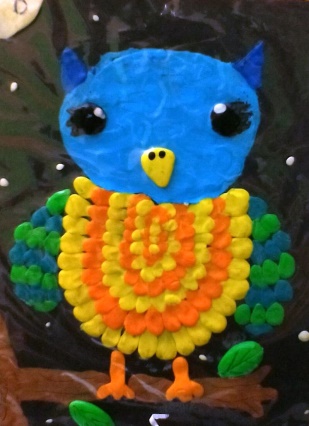 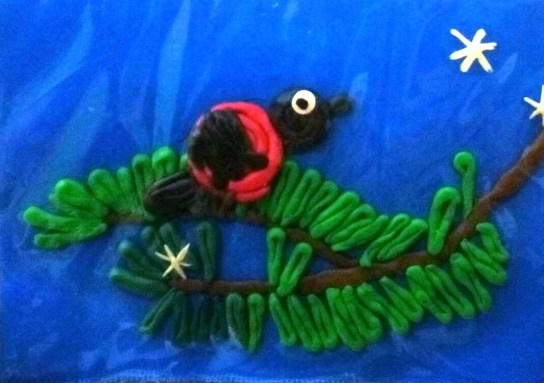 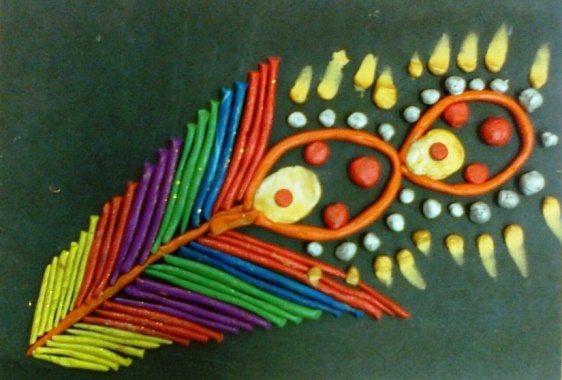 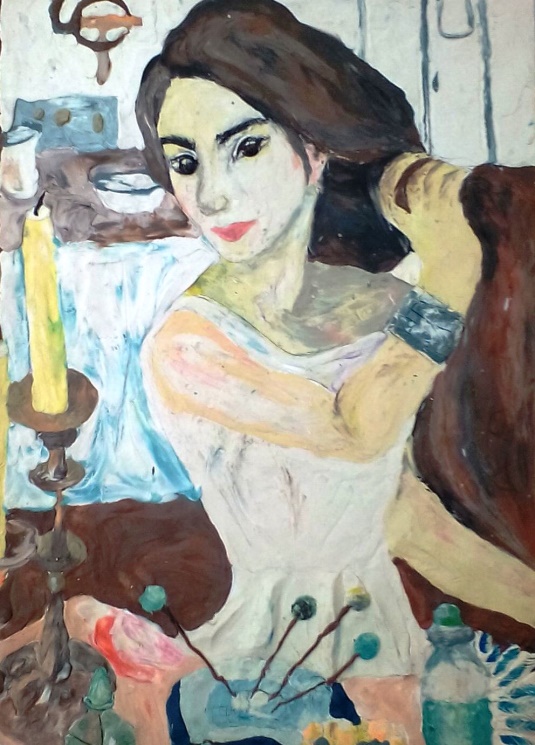 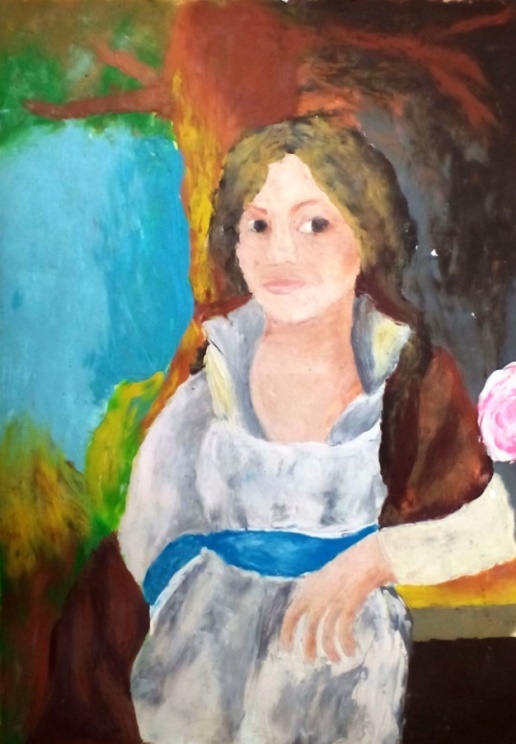 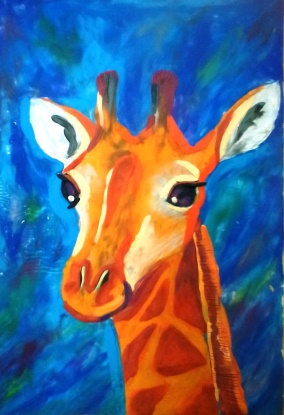 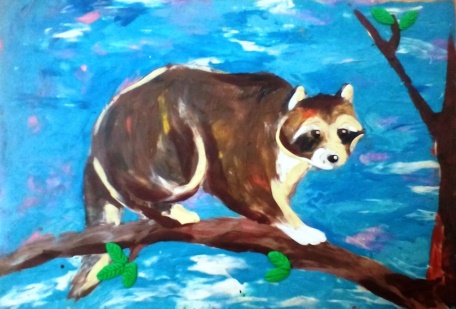 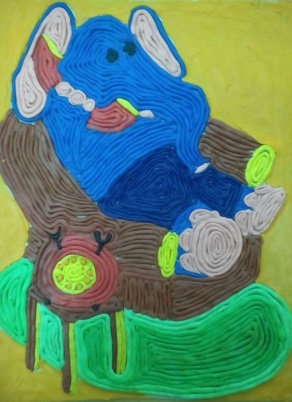 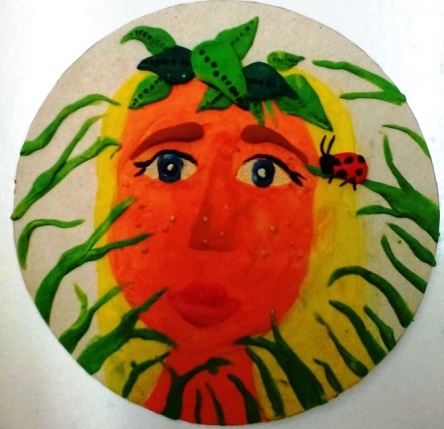 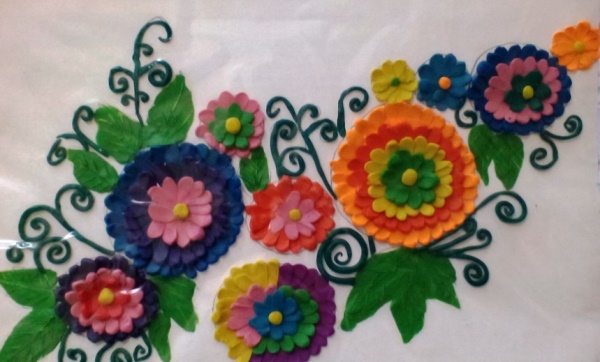 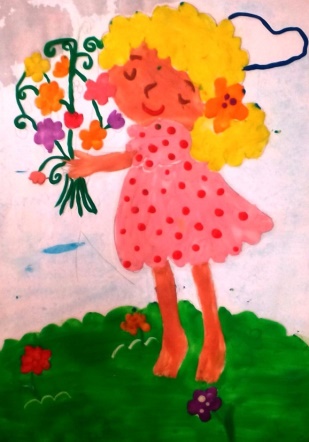 